Кран мостовой двухбалочный во взрывобезопасном исполнение. Опросный лист.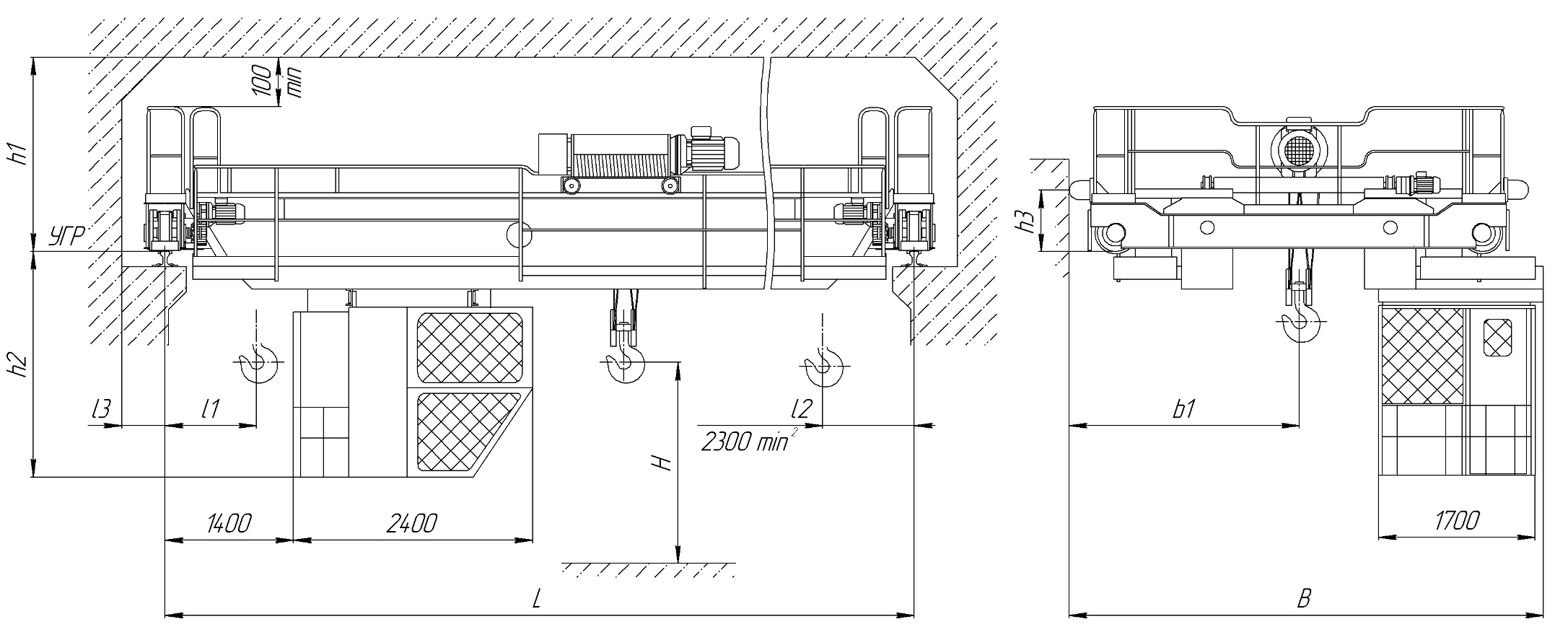 Габаритный чертежПримечание: габаритный чертеж служит только для наглядного представления геометрических параметров крана и может не соответствовать                          заказываемой модификации.2. Информация о заказчике2.1. Наименование организации: 2.2. Контактное лицо: 2.3 Тел.:                                                                      2.4 E-mail:2.5. Адрес: 3. Основные характеристики крана3.1 Грузоподъемность, т: ________________________________________                                                         3.2 Скорость подъема, м/мин: ____________________________________3.3 Скорость передвижения тележки, м/мин: ________________________3.4 Скорость передвижения крана, м/мин: __________________________3.5 Нагрузка на колонну, не более, т: ______________________________3.6 Нагрузка на колесо, не более, т: ________________________________ 3.7 Тип подкранового рельса: _____________________________________3.8 Режим работы согласно ISO 4301/1: ____________________________3.9 Климатическое исполнение: __________________________________3.10 Взрывобезопасное исполнение: □ да / □ нет /3.11 Класс взрывоопасной зоны: _________________________________4. Управление краном4.1 Место:     □ кабина / □ подвесной пульт / □ радиоуправление (с резервным       подвесным пультом)5. Электрическая часть5.1 Регулирование скорости: □ плавно-ступенчатое / □ плавное /                                   5.2 Число скоростей: ____________________________________________6. Краткое описание условий окружающей среды (температура, наличие пыли и т.п.):____________________________________________________________________________________________________________________________9. Необходимость поставки дополнительных компонентов    □ система гибкого токоподвода к крану (длина, м: ___)     □ траверса    10. Дополнительные услуги:    ____________________________________________________________    ____________________________________________________________    ____________________________________________________________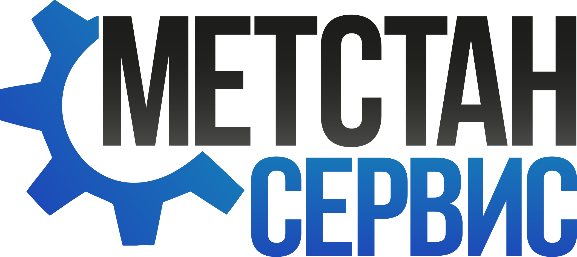 МЕТСТАНСЕРВИС ●  www.procurement-group.ru ● e-mail: metstanservice@gmail.com ● т. +7 966 118 08 80